Dal Vangelo secondo MarcoMc 1,14-20PER RIFLETTEREp. Ermes RonchiChi lo segue sa che Dio dona tutto, riempie le retiDopo che Giovanni fu arrestato, Gesù andò nella Galilea, proclamando il vangelo di Dio (...) Passando lungo il mare di Galilea, vide Simone e Andrea, fratello di Simone, mentre gettavano le reti in mare; erano infatti pescatori. Gesù disse loro: «Venite dietro a me, vi farò diventare pescatori di uomini». E subito lasciarono le reti e lo seguirono. Andando un poco oltre, vide Giacomo, figlio di Zebedèo, e Giovanni suo fratello, mentre anch'essi nella barca riparavano le reti. E subito li chiamò. Ed essi lasciarono il loro padre Zebedèo nella barca con i garzoni e andarono dietro a lui.«Passando lungo il mare di Galilea» (il paesaggio d'acque del lago è l'ambiente naturale preferito da Gesù) «vide Simone e Andrea che gettavano le reti in mare». Pescatori che svolgono la loro attività quotidiana, ed è lì che il Maestro li incontra. Dio si incarna nella vita, al tempio preferisce il tempo, allo straordinario il piccolo. Come in tutta la Bibbia: Mosè e Davide sono incontrati mentre seguono le loro greggi al pascolo; Saul sta cercando le asine del padre; Eliseo ara la terra con sei paia di buoi, Levi è seduto allo sportello delle imposte... Nulla vi è di profano nell'amorosa fatica. E Gesù, il figlio del falegname, che si è sporcato le mani con suo padre, che sa riconoscere ogni albero dalle venature e dal profumo del legno, che si è fatto maturo e forte nella fatica quotidiana, lì ha incontrato l'esodo di Dio in cerca delle sue creature: «Dio si trova in qualche modo sulla punta della mia penna, del mio piccone, del mio pennello, del mio ago, del mio cuore, del mio pensiero» (Teilhard de Chardin). Venite dietro a me vi farò diventare pescatori di uomini. E subito lasciarono le reti e lo seguirono. Neanche le recuperano, le mollano in acqua, e vanno, come Eliseo che brucia l'aratro nei solchi del campo... «in tutta la Bibbia le azioni dicono il cuore» (A. Guida).Gesù passa e mette in moto le vite. Dove sta la sua forza? Che cosa mancava ai quattro per convincerli a mollare tutto per un mestiere improbabile come pescare uomini? Partire dietro a quel giovane rabbi, senza neppure sapere dove li avrebbe condotti? Avevano il lavoro, una casa, una famiglia, la salute, la fede, tutto il necessario, eppure sentivano il morso di un'assenza: cos'è la vita? pescare, mangiare, dormire? E poi di nuovo pescare, mangiare, dormire. Tutto qua? Sapevano a memoria le rotte del lago. Gesù offre loro la rotta del mondo.Invece del piccolo cabotaggio dietro ai pesci, offre un'avventura dentro il cuore di Dio e dei figli. Mancava un sogno, e Gesù, guaritore dei sogni, regala il sogno di cieli nuovi e terra nuova.
Gesù non spiega, loro non chiedono: e lasciati padre, barca, reti, compagni di lavoro andarono dietro a lui.Chi ha seguito il Nazareno, ha sperimentato che Dio riempie le reti, riempie la vita, moltiplica coraggio e fecondità. Che non ruba niente e dona tutto. Che «rinunciare per lui è uguale a fiorire» (M. Marcolini).
Due coppie di fratelli silenziosi sono il primo nucleo della fraternità universale, il progetto di Gesù, che parlerà di Dio con il linguaggio di casa (abbà), che vorrà estendere a livello di umanità intera le relazioni familiari, che ha sperimentato così belle e generatrici: tutti figli, “fratelli tutti”.
(Letture: Giona 3, 1-5.10; Salmo 24; 1 Corinzi 7, 29-31; Marco 1,14-20).INTENZIONI SANTE MESSE PER I DEFUNTI dal 23 al 30 gennaio 2021INCONTRI IN PARROCCHIASabato 23 gennaioore 30 chiesa di Povo – catechesi IV elem.Venerdì 29 gennaioore 15 oratorio Povo – catechesi II media (gruppi lilla e giallo)Sabato 30 gennaioore 10.00 chiesa Oltrecastello – catechesi II media (gruppo blu)Camminiamo InsiemeN. 3 Anno VI– Foglietto settimanale della Parrocchia santi Pietro e Andrea – PovoTel.0461 810420 – e-mail: povo@parrocchietn.it – http://povo.diocesitn.it/Settimana dal 23 al 30 gennaio 2021 - III Domenica Tempo Ordinario (anno B)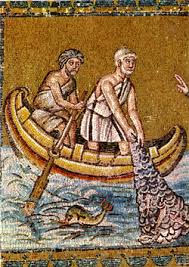 Dopo che Giovanni fu arrestato, Gesù andò nella Galilea, proclamando il vangelo di Dio, e diceva: «Il tempo è compiuto e il regno di Dio è vicino; convertitevi e credete nel Vangelo».Passando lungo il mare di Galilea, vide Simone e Andrea, fratello di Simone, mentre gettavano le reti in mare; erano infatti pescatori. Gesù disse loro: «Venite dietro a me, vi farò diventare pescatori di uomini».E subito lasciarono le reti e lo seguirono. 
Andando un poco oltre, vide Giacomo, figlio di Zebedèo, e Giovanni suo fratello, mentre anch’essi nella barca riparavano le reti. E subito li chiamò. Ed essi lasciarono il loro padre Zebedèo nella barca con i garzoni e andarono dietro a lui.Parola del SignoreSabato 23 gennaio18.30Lina Fedrizzi; Cesare; Rina; Franco, Pina, AnnibaleDomenica 24 gennaio8.00Pierina; Carmen e Tarcisio; sr. Giuseppina; Gigliola.Lunedì 25 gennaio8.00Dario, Carmela e Domenico GiacomoniMartedì 26 gennaio8.00Rita e Carlo; Agostino, Carolina ed Elio Corn; secondo intenzione offerente; Giuseppe Merz; GiulianoMercoledì 27 gennaio8.00RitaGiovedì 28 gennaio8.00Anna, Ferruccio e Antonietta Bertotti; Odorica e AngeloVenerdì 29 gennaio8.00NelloSabato 30 gennaio18.30Antonio